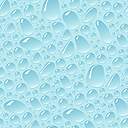 Центральная площадь, 1, г. Удачный, Мирнинский район,  Республика Саха (Якутия), 678188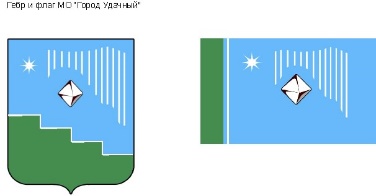 Факс: (41136) 5-13-76,  тел. (41136) 5-25-70;  E-mail: adm.udachny@mail.ru ПОСТАНОВЛЕНИЕОт « 14 » декабря  2023 г.                                                                                                                                   № 1261Об утверждении Порядка разработки и корректировки прогноза социально-экономического развития МО «Город Удачный» на среднесрочный и долгосрочный периодВ соответствии со статьей 173 Бюджетного кодекса Российской Федерации, Федеральным законом от 28.06.2014 года №172-ФЗ «О стратегическом планировании в Российской Федерации», Федеральным законом от 06.10.2003 года №131-Ф3 «Об общих принципах организации местного самоуправления в Российской Федерации», Положением о бюджетном устройстве и бюджетном процессе в муниципальном образовании «Город Удачный» Мирнинского района Республики Саха (Якутия), утвержденным решением городского Совета депутатов от 28.11.2018 года № 13-6, в целях обеспечения взаимодействия между участниками процесса формирования прогноза социально-экономического развития,  ПОСТАНОВЛЯЮ:Утвердить Порядок разработки и корректировки прогноза социально-экономического развития МО «Город Удачный» на среднесрочный и долгосрочный период (приложение).Инженер - программисту Мартынову А.С.  опубликовать настоящее постановление и разместить на официальном сайте МО «Город Удачный» в соответствии с Уставом МО «Город Удачный».Ответственным за направление настоящего постановления для опубликования и размещения на официальном сайте МО «Город Удачный» назначить ведущего специалиста ФЭО по СЭР Фёдорову Ю.А.Постановление от 28.12.2022 г. № 957 «Об утверждении Порядка разработки и корректировки прогноза социально-экономического развития МО «Город Удачный» признать утратившим силу с 1 мая 2024 г.Постановление вступает в силу с 1 мая 2024 г.Контроль исполнения настоящего постановления возложить на заместителя главы администрации по экономике и финансам Дьяконову Т.В.	И.о. главы города                                                                                           О.Н. БалкароваВизы:Заместитель главы администрации по экономике и финансам _______________ Т.В. Дьяконова Главный специалист ФЭО _____________________________________________ В.А. ЩегловаПравовой отдел ______________________________________________________ Главный специалист по кадрам и МС ___________________________________ А.И. Барбарукисп. Фёдорова Ю.А.Приложение к постановлению                     от «14» декабря 2023 г.№ 1261 Порядокразработки и корректировки прогноза социально-экономического развития
МО «Город Удачный» 
на среднесрочный и долгосрочный периодОбщие положенияНастоящий Порядок разработан в соответствии с Бюджетным кодексом Российской Федерации, Федеральным законом от 28.06.2014 года № 172-ФЗ «О стратегическом планировании в Российской Федерации, Положением о бюджетном устройстве и бюджетном процессе в муниципальном образовании «Город Удачный» Мирнинского района Республики Саха (Якутия) и регулирует отношения по разработке и корректировке, осуществлению мониторинга прогноза социально-экономического развития МО «Город Удачный» на среднесрочный и долгосрочный период (далее - прогноз).Порядок разрабатывается в целях:организации процесса разработки прогноза социально- экономического развития на среднесрочный и (или) долгосрочный период, формирования необходимых документов, установления порядка и сроков разработки прогноза социально-экономического развития на среднесрочный и (или) долгосрочный период;определения целей и выработки приоритетных направлений социально-экономической политики развития МО «Город Удачный»;координации деятельности по участию отделов администрации МО «Город Удачный» (далее - администрация), территориальных подразделений федеральных и региональных органов исполнительной власти, коммерческих и некоммерческих организаций, осуществляющих деятельность на территории МО «Город Удачный».В настоящем Порядке используются следующие понятия:прогноз социально-экономического развития муниципального образования - документ стратегического планирования, содержащий систему обоснованных представлений о направлениях и ожидаемых результатах социально-экономического развития МО «Город Удачный» на среднесрочный и (или) долгосрочный период;сценарные условия функционирования экономики и социальной сферы Республики Саха (Якутия) - аналитический документ, содержащий исходные наиболее вероятные внешние и внутренние условия и характеристики социально-экономического развития Республики Саха (Якутия), соответствующие целям социально-экономического развития на долгосрочный и среднесрочный период, включает прогноз индексов-дефляторов и индексов цен по видам деятельности на прогнозируемый период (далее - сценарные условия);основные параметры прогноза на долгосрочный и среднесрочный период - прогнозируемые количественные характеристики, соответствующие сценарным условиям и отражающие социально-экономическое развитие МО «Город Удачный» в долгосрочном и среднесрочном периоде;варианты прогноза - предполагаемое сочетание возможных условий, при которых будет протекать реализация прогноза на долгосрочный и среднесрочный периоды;текущий период (год) - год, в котором осуществляется разработка прогноза социально-экономического развития;отчетный год - календарный год с 1 января по 31 декабря включительно, предшествующий текущему году;отчетный период - отчетный год и два года, предшествующие отчетному году;очередной финансовый год - год, следующий за текущим годом;среднесрочный период - период, следующий за текущим годом, продолжительностью от трех до шести лет включительно;долгосрочный период - период, следующий за текущим годом, продолжительностью более шести лет;субъекты прогнозирования - разработчики прогноза и участники прогноза;разработчики прогноза - финансово-экономический отдел администрации, отделы администрации, разрабатывающие отдельные разделы, подразделы и показатели прогноза социально-экономического развития в курируемой сфере;участники разработки прогноза - организации, представляющие материалы для разработки прогноза социально-экономического развития. К участникам разработки прогноза относятся: отделы администрации, территориальные подразделения федеральных и региональных органов исполнительной власти; коммерческие и некоммерческие организации; территориально обособленные подразделения юридических лиц, осуществляющие деятельность на территории города.Прогноз социально-экономического развития разрабатывается на вариативной основе и формируется в целом по МО «Город Удачный» и видам экономической деятельности, осуществляемым в городе:Базовый (1 вариант) - описывает наиболее вероятный сценарий развития. Ожидается, что внешние ограничения на российский экспорт, импорт, инвестиционное и технологическое сотрудничество в среднесрочном горизонте сохранятся.Целевой (2 вариант) – предполагает небольшой рост цен на энергоносители и интенсивную реализацию крупных инвестиционных проектов.Разработка прогноза социально-экономического развития осуществляется на основе единой методологии и в соответствии с методическими рекомендациями, разработанными уполномоченным Правительством Российской Федерации федеральным органом исполнительной власти и Министерством экономики Республики Саха (Якутия).Прогноз разрабатывается на основе данных социально-экономического развития Мирнинского района за отчетный период, оценки социально- экономического развития Мирнинского района до конца базового года и тенденций развития экономики предприятий и социальной сферы на планируемый период по кругу крупных, средних, малых и микропредприятий, на основе Общероссийского классификатора видов экономической деятельности (ОКВЭД).Прогноз социально-экономического развития на очередной финансовый год и плановый период разрабатывается путем уточнения параметров планового периода и добавления параметров второго года планового периода. В пояснительной записке к прогнозу социально-экономического развития приводится обоснование параметров прогноза, в том числе их сопоставление с ранее утвержденными параметрами с указанием причин и факторов прогнозируемых изменений.Исходной базой для составления прогноза являются:ежегодное послание Президента Российской Федерации Федеральному собранию Российской Федерации;сценарные условия функционирования экономики Российской Федерации, основные параметры прогноза социально-экономического развития Российской Федерации на среднесрочный и долгосрочный период;сценарные условия функционирования экономики Республики Саха (Якутия), основные параметры прогноза социально-экономического развития Республики Саха (Якутия) на среднесрочный и долгосрочный период;Стратегия социально-экономического развития МО «Мирнинский район» Республики Саха (Якутия) до 2030 года;Стратегия социально-экономического развития муниципального образования «Город Удачный» Мирнинского района Республики Саха (Якутия) на период до 2030 года;Стратегия социально-экономического развития Дальнего Востока и Байкальского региона на период до 2025 года (распоряжение Правительства Российской Федерации от 28 декабря 2009 года № 2094-р).прогноз показателей инфляции, предоставленный Министерством экономики Республики Саха (Якутия) для разработки прогноза и дальнейшего формирования Республиканского прогноза социально-экономического развития;информация отдела государственной статистики в городе Мирный, Управления ФНС России по Республике Саха (Якутия), ГКУ РС (Я) «Центр занятости населения Мирнинского района»;результаты опроса хозяйствующих субъектов МО «Город Удачный» о перспективах их развития;-	отчетные материалы отделов администрации.Взаимодействие субъектов прогнозированияФинансово-экономический отдел администрации (далее-ФЭО):организует разработку и корректировку прогноза социально- экономического развития на основе данных, предоставляемых участниками прогнозирования;предоставляет субъектам прогнозирования сценарные условия прогноза социально-экономического развития Республики Саха (Якутия) на среднесрочный и долгосрочный период; методические рекомендации Министерства экономики Республики Саха (Якутия) по разработке показателей прогнозов социально-экономического развития муниципальных образований Республики Саха (Якутия);координирует работу субъектов прогнозирования по их участию в разработке прогноза социально- экономического развития;определяет перечень показателей и сведений, предоставляемых субъектами прогнозирования, а также форму и сроки предоставления показателей, необходимых для разработки прогноза социально-экономического развития;запрашивает информацию по показателям прогноза социально- экономического развития у субъектов прогнозирования;оказывает методическую помощь в вопросах разработки отдельных разделов, подразделов прогноза социально-экономического развития;обобщает предоставленные субъектами прогнозирования материалы и имеет право вносить коррективы в значения предоставленных показателей по согласованию с субъектами прогнозирования;предоставляет прогноз социально-экономического развития на рассмотрение Главы города;организует размещение прогноза социально-экономического развития на официальном сайте МО «Город Удачный».Субъекты прогнозирования прогноза социально-экономического развития МО «Город Удачный»:предоставляют в ФЭО материалы, необходимые для разработки прогноза социально-экономического развития;в случае необходимости вносят предложения по корректировке состава субъектов прогнозирования, сроков выполнения и уточнения мероприятий по разработке прогноза социально-экономического развития.Порядок разработки прогноза социально-экономического развития на
среднесрочный и долгосрочный периодРазработка прогноза социально-экономического развития осуществляется в следующем порядке:разработка прогноза развития муниципального сектора экономики МО «Город Удачный»  на среднесрочный и долгосрочный период;проведение комплексного анализа экономической и демографической ситуации, социальной инфраструктуры, сложившихся тенденций развития промышленности, потребительского рынка по результатам мониторинга социально-экономического развития МО «Город Удачный»;разработка предварительного прогноза социально-экономического развития в соответствии с макетами, которые разрабатываются Министерством экономики Республики Саха (Якутия);согласование показателей прогноза социально-экономического развития в отраслевых министерствах и ведомствах Республики Саха (Якутия);защита основных показателей прогноза социально-экономического развития в Министерстве экономики Республики Саха (Якутия);подведение предварительных итогов социально-экономического развития МО «Город Удачный» за истекший период текущего года с пояснительной запиской;оценка ожидаемых итогов социально-экономического развития МО «Город Удачный» за текущий год и прогноза социально-экономического развития;представление прогноза социально-экономического развития для рассмотрения и одобрения главе города.Разработка и корректировка прогноза социально-экономического
развития на среднесрочный периодПрогноз социально-экономического развития МО «Город Удачный» на среднесрочный период (далее - среднесрочный прогноз) разрабатывается ежегодно на период, следующий за текущим годом, продолжительностью от трех до шести лет включительно.Среднесрочный прогноз разрабатывается на основе прогноза социально-экономического развития Российской Федерации и Республики Саха (Якутия), стратегии социально-экономического развития МО «Мирнинский район» Республики Саха (Якутия) до 2030 года, Стратегии социально-экономического развития муниципального образования «Город Удачный» Мирнинского района Республики Саха (Якутия) на период до 2030 года с учетом основных направлений бюджетной политики и основных направлений налоговой политики МО «Город Удачный» и иных данных, предоставленных субъектами процесса прогнозирования.В период действия среднесрочного прогноза может осуществляться его корректировка.Основаниями для корректировки среднесрочного прогноза являются:выявление существенных отклонений параметров среднесрочного прогноза, уточненных на основе итогов социально-экономического развития МО «Город Удачный» за 3 квартала текущего финансового года от ранее одобренных. Изменения значений параметров среднесрочного прогноза осуществляются по инициативе субъектов прогнозирования.Отклонения параметров среднесрочного прогноза являются основанием для корректировки Прогноза социально-экономического развития МО «Город Удачный» на долгосрочный период.Управление рассматривает представленные участниками разработки прогноза параметры среднесрочного прогноза и пояснительные записки к нему, вносит изменения в параметры среднесрочного прогноза с учетом:- сопоставления представленных параметров среднесрочного прогноза со сложившимися тенденциями социально-экономического развития МО «Город Удачный»;- анализа пояснительных записок с точки зрения прогнозируемых тенденций социально-экономического развития МО «Город Удачный».Разработка и корректировка среднесрочного прогноза осуществляется с учетом методических материалов и рекомендаций Министерства экономики Республики Саха (Якутия) по корректировке прогноза социально-экономического развития Республики Саха (Якутия).Скорректированный прогноз социально-экономического развития на среднесрочный период является основой для формирования проекта бюджета МО «Город Удачный» на очередной финансовый и плановый период.Разработка и корректировка прогноза социально-экономического
развития на долгосрочный периодПрогноз социально-экономического развития МО «Город Удачный» на долгосрочный период (далее - долгосрочный прогноз) разрабатывается продолжительностью более шести лет.Долгосрочный прогноз разрабатывается на основе разрабатывается на основе прогноза социально-экономического развития Российской Федерации и Республики Саха (Якутия), стратегии социально-экономического развития МО «Мирнинский район» Республики Саха (Якутия) до 2030 года, Стратегии социально-экономического развития муниципального образования «Город Удачный» Мирнинского района Республики Саха (Якутия) на период до 2030 года с учетом основных направлений бюджетной политики и основных направлений налоговой политики МО «Город Удачный» и иных данных, предоставленных субъектами процесса прогнозирования.Разработка долгосрочного прогноза осуществляются при методическом содействии Министерства экономического развития Республики Саха (Якутия).Проект долгосрочного прогноза проходит процедуру общественного обсуждения в соответствии с Федеральным законом от 28.06.2014 года №172-ФЗ «О стратегическом планировании в Российской Федерации».Долгосрочный прогноз социально-экономического развития МО «Мирнинский район» Республики Саха (Якутия) размещается на официальном сайте МО «Город Удачный» для общественного обсуждения.В случае существенного отклонения параметров прогноза социально-экономического развития МО «Город Удачный» на среднесрочный период от утвержденных в долгосрочном прогнозе, принимается решение о корректировке долгосрочного прогноза в соответствии с настоящим порядком.В долгосрочный прогноз могут быть внесены изменения без продления (сокращения) периода его действия.Скорректированный прогноз социально-экономического развития МО «Город Удачный» на долгосрочный период является основой для корректировки бюджетного прогноза на долгосрочный период.Разделы прогноза социально-экономического развитияПрогноз социально-экономического развития включает показатели, отражающие следующие основные направления деятельности:-	демография;-	фонд оплаты платы работников предприятий и организаций;-	уровень среднемесячной заработной платы работников предприятий и организаций;-         численность работников предприятий и организаций;-         	промышленное производство;-	потребительский рынок;-         розничная торговля;-        объем отгруженных товаров собственного производства, выполненных работ и услуг собственными силами;-	инвестиционная деятельность;-	малое предпринимательство.Перечень направлений прогноза социально-экономического развития может быть дополнен.VII. Содержание пояснительных записокПояснительная записка должна отражать:основания для разработки прогноза социально-экономического развития;значения и параметры изменений основных социально - экономических показателей за отчетный и текущий финансовый год;количественную и качественную оценку значений показателей и параметров их изменения в текущем году с указанием возможных причин и факторов происходящих изменений;динамику изменений показателей в прогнозируемом периоде, возможные причины и факторы прогнозируемых изменений.VIII. Порядок принятия, одобрения и публикацииПрогноз социально-экономического развития на среднесрочный и долгосрочный период является документом стратегического планирования и подлежит процедуре общественных обсуждений в соответствии с Порядком общественного обсуждения проектов документов стратегического планирования, разрабатываемых администрацией МО «Город Удачный», утвержденным постановлением от 02.03.2021 № 101.Решение о назначении общественных обсуждений принимается главой города и подлежит опубликованию (обнародованию) на сайте муниципального образования.Прогноз социально-экономического развития МО «Город Удачный» на среднесрочный и долгосрочный период является первым этапом бюджетного процесса и предоставляется в составе документов, вместе с проектом решения о бюджете МО «Город Удачный» на очередной финансовый год, и плановый период на рассмотрение в городской Совет депутатов.